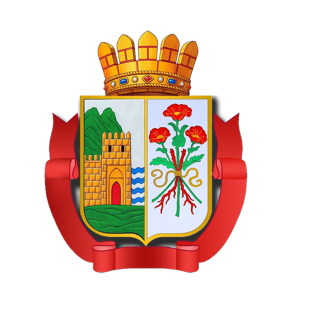 РЕСПУБЛИКА ДАГЕСТАНСОБРАНИЕ ДЕПУТАТОВ ГОРОДСКОГО ОКРУГА «ГОРОД ДЕРБЕНТ»                   2024 года                                                                                                              №проектРЕШЕНИЕ Об исполнении бюджета городского округа «город Дербент» за 2023 год 	Рассмотрев представленный администрацией городского округа «город Дербент» отчет об исполнении бюджета городского округа «город Дербент» за 2023 год, Собрание депутатов городского округа «город Дербент»РЕШИЛО:         1. Утвердить отчет об исполнении бюджета городского округа «город Дербент» за 2023 год по доходам в сумме 5 241 175 275,01 рублей, по расходам в сумме 6 122 675 889,06 рублей, с превышением расходов над доходами в сумме 881 500 614,05 рублей (изменение остатков средств  882 965 614,05 руб.; погашение бюджетного кредита  -1 465 000,00 руб.)  со следующими показателями: доходы бюджета городского округа «город Дербент» по кодам классификации доходов бюджета за 2023 год согласно приложению №1 к настоящему Решению;расходов бюджета городского округа «город Дербент» по разделам и подразделам функциональной классификации расходов бюджета за 2023 год согласно приложению №2 к настоящему Решению;ведомственной структуры расходов бюджета городского округа «город Дербент» за 2023 год согласно приложению №3 к настоящему Решению;источников финансирования дефицита бюджета городского округа «город Дербент» за 2023 год согласно приложению №4 к настоящему Решению.2. Настоящее Решение вступает в силу со дня его опубликования в газете «Дербентские новости».Приложение №1к Решению Собрания депутатов городского округа «город Дербент»«Об исполнении бюджета городского округа «город Дербент» за 2023 год» Доходы городского бюджета за 2023 годПриложение №2к Решению Собрания депутатов городского округа "город Дербент""Об исполнении бюджета городского округа "город Дербент" за 2023 год» Распределение бюджетных ассигнований за 2023 годпо разделам и подразделам, целевым статьям и видам расходовклассификации расходов городского бюджета	Приложение №3к Решению Собрания депутатов городского округа "город Дербент""Об исполнении бюджета городского округа "город Дербент" за 2023 год» Ведомственная структура расходов городского бюджета на 2023 годПриложение №4к Решению Собрания депутатов городского округа "город Дербент""Об исполнении бюджета городского округа "город Дербент" за 2023 год»Источники финансирования дефицита бюджета погородскому округу "город Дербент" за 2023 годПредседатель Собрания депутатовгородского округа «город Дербент»                                                Г. МирзоевВнесено:Глава городского округа «город Дербент»                                                Р. ПирмагомедовКоды бюджетной классификации Российской ФедерацииНаименование Кассовое исполнение 000 8 50 00000 00 0000 000Доходы бюджета (всего)5 241 175 275,01000 1 00 00000 00 0000 000Налоговые и неналоговые доходы648 645 624,90000 1 01 00000 00 0000 000Налоги на прибыль, доходы297 332 254,79000 1 01 02000 01 0000 110Налог на доходы физических лиц297 332 254,79000 1 03 00000 00 0000 000Налоги на товары (работы, услуги), реализуе мые на территории Российской Федерации 13 584 037,96000 1 03 02000 01 0000 110Акцизы по подакцизным товарам            (продукции), производимым на территории Российской Федерации 13 584 037,96000 1 05 00000 00 0000 000Налоги на совокупный доход112 451 459,35000 1 05 01000 00 0000 110Налог, взимаемый в связи с применением упрощенной системы налогообложения111 181 495,75000 1 05 02000 02 0000 110Единый налог на вмененный доход для отдельных видов деятельности 52 769,40000 1 05 03000 01 0000 110Единый сельскохозяйственный налог458 311,84000 1 05 04000 02 0000 110Налог, взимаемый в связи с применением патентной системы налогообложения758 882,36000 1 06 00000 00 0000 000Налоги на имущество74 331 241,93000 1 06 01000 00 0000 110Налог на имущество физических лиц38 556 764,78000 1 06 06000 00 0000 110Земельный налог35 774 477,15000 1 08 00000 00 0000 000Государственная пошлина11 000 329,43000 1 09 00000 00 0000000Задолженность и перерасчеты по отмененным налогам, сборам и иным обязательным платежам3 602 973,18000 1 11 00000 00 0000 000Доходы от использования имущества, находящегося в государственной и муниципальной собственности41 061 269,68000 1 12 00000 00 0000 000Платежи при пользовании природными ресурсами188 079,67000 1 12 01000 01 0000 120Плата за негативное воздействие на окружающую среду188 079,67000 1 13 00000 00 0000 000Доходы от оказания платных услуг (работ) и компенсации затрат государства60 744 940,74000 1 14 00000 00 0000 000Доходы от продажи материальных и нематериальных активов 11 466 223,83000 1 16 00000 00 0000 000Штрафы, санкции и возмещение ущерба18 705 749,34000 1 17 00000 00 0000 000Прочие неналоговые доходы4 177 065,00000 2 00 00000 00 0000 000Безвозмездные поступления4 592 529 650,11000 2 02 00000 00 0000 000Безвозмездные поступления от других бюджетов бюджетной системы Российской Федерации4 681 578 136,88000 2 02 10000 00 0000 150Дотации бюджетам городских округов на выравнивание бюджетной обеспеченности из бюджета субъекта Российской Федерации 31 322 000,00000 2 02 20000 00 0000 150Субсидии бюджетам субъектов Российской Федерации и муниципальных образований (межбюджетные субсидии)3 068 010 717,88000 2 02 30000 00 0000 150Субвенции бюджетам субъектов Российской Федерации и муниципальных образований1 404 812 419,00000 2 02 40000 00 0000 150Иные межбюджетные трансферты177 433 000,00000 2 19 00000 00 0000 150Возврат остатков субсидий, субвенций и иных межбюджетных трансфертов, имеющих целевое назначение прошлых лет -89 048 486,77Наименование разделов и подразделовРзПрСумма Всего расходов6 122 675 889,06Общегосударственные вопросы0100116 965 143,31Функционирование высшего должностного лица субъекта Российского Федерации и муниципального образования01023 111 011,67Функционирование законодательных (представительных) органов государственной власти и представительных органов муниципальных образований01034 598 764,33Функционирования Правительства Российской Федерации, высших исполнительных органов государственной власти субъектов Российской Федерации, местных администраций010448 581 019,08Обеспечение деятельности финансовых, налоговых и таможенных органов и органов финансового (финансово-бюджетного) надзора01069 965 025,01Обеспечение проведения выборов и референдумов01074 650 000,00Другие общегосударственные вопросы011346 059 323,22Национальная безопасность и правоохранительная деятельность030074 972 024,45Защита населения и территории от чрезвычайных ситуаций природного и техногенного характера, гражданская оборона 030958 096 613,63Обеспечение пожарной безопасности031015 714 810,82Другие вопросы в области национальной безопасности и правоохранительной деятельности03141 160 600,00Национальная экономика0400593 595 272,12Транспорт040887 248 875,14Дорожное хозяйство 0409248 916 696,85Другие вопросы в области национальной экономики0412257 429 700,13Жилищно-коммунальное хозяйство05001 801 995 521,09Жилищное хозяйство050142 278 451,38Коммунальное хозяйство0502996 349 342,87Благоустройство 0503731 261 572,39Другие вопросы в области жилищно-коммунального хозяйства050532 106 154,45Образование 07002 934 798 915,17Дошкольное образование 0701583 448 309,89Общее образование 07022 219 222 122,50Дополнительное образование детей0703112 593 170,29Молодежная политика 07074 445 574,99Другие вопросы в области образования070915 089 737,50Культура, кинематография0800120 047 494,25Культура0801113 659 215,97Другие вопросы в области культуры, кинематографии08046 388 278,28Социальная политика 100044 131 511,00Пенсионное обеспечение 10014 289 733,00Охрана семьи и детства100439 841 778,00Физическая культура и спорт 1100429 557 227,26Физическая культура1101544 232,00Массовый спорт1102428 593 306,50Другие вопросы в области физической культуры и спорта1105419 688,76Средства массовой информации12006 553 180,41Периодическая печать и издательство  12026 553 180,41Обслуживание государственного и муниципального долга130059 600,00Обслуживание муниципального долга130159 600,00НАИМЕНОВАНИЕМин.РЗПРЦСРВРСумма  2023гВсего6 122 675 889,06Администрация городского округа «город Дербент»0011 277 177 679,19Функционирование высшего должностного лица субъекта РФ и органа местного самоуправления00101023 111 011,67Глава муниципального образования001010299800200011 611 011,67Расходы на выплаты персоналу в целях обес- печения выполнения функций государствен- ными (муниципальными) органами, казенны- ми учреждениями, органами управления государственными внебюджетными фондами001010299800200011001 611 011,67Расходы на выплаты персоналу в целях обес- печения выполнения функций государствен- ными (муниципальными) органами, казенны- ми учреждениями, органами управления государственными внебюджетными фондами00101029990055490100 500 000,00Социальное обеспечение и иные выплаты населению (Премии и гранты)001010299900554903001 000 000,00Функционирование Правительства РФ, высших исполнительных органов государственной власти субъектов РФ, местных администраций001010440 077 134,57Администрация0010104998002000537 845 230,76Расходы на выплаты персоналу в целях обес-печения выполнения функций государствен-ными (муниципальными) органами, казенны-ми учреждениями, органами управления государственными внебюджетными фондами0010104998002000510029 924 132,88Закупка товаров, работ и услуг для государственных (муниципальных) нужд001010499800200052006 833 861,80Иные бюджетные ассигнования001010499800200058001 087 236,08На осуществление переданных полномочий РД по образованию и осуществлению деятельности административных комиссий00101049980077710972 774,19Расходы на выплаты персоналу в целях обес-печения выполнения функций государствен-ными (муниципальными) органами, казенны-ми учреждениями, органами управления государственными внебюджетными фондами00101049980077710100798 952,19Закупка товаров, работ и услуг для государственных (муниципальных) нужд00101049980077710200173 822,00На осуществление переданных полномочий РД по образованию и осуществлению деятельности комиссии по делам несовершеннолетних и защите их прав001010499800777201 259 129,62Расходы на выплаты персоналу в целях обес-печения выполнения функций государствен-ными (муниципальными) органами, казенны-ми учреждениями, органами управления государственными внебюджетными фондами00101049980077720100999 284 ,64Закупка товаров, работ и услуг для государственных (муниципальных) нужд00101049980077720200259 844,98Выборы00101079980020000 8004 650 000,00Другие общегосударственные вопросы0010113737 750,63На осуществление переданных полномочий РД по хранению, комплектованию, учету и использованию архивных документов00101139980077730388 400,00Закупка товаров, работ и услуг для государственных (муниципальных) нужд00101139980077730200388 400,00Закупка товаров, работ и услуг для государственных (муниципальных) нужд 00101130100199590200349 350,63Другие вопросы в области образования00107091 657 000,00Иные внепрограммные мероприятия001070999800777401 657 000,00На осуществление государственных полно-мочий по организации и осуществлению деятельности по опеке и попечительству001070999800777401 657 000,00Расходы на выплаты персоналу в целях обес-печения выполнения функций государствен-ными (муниципальными) органами, казенны-ми учреждениями, органами управления государственными внебюджетными фондами001070999800777401001 657 000,00Социальная политика001100013 961 393,00Доплата к пенсии муниципальных служащих001100199800100003004 289 733,00Охрана семьи и детства00110049 671 660,00Дети-сироты001100422307815203009 671 660,00Обслуживание государственного внутреннего и муниципального долга001130159 600,00Процентные платежи по государственному долгу0011301998001300070059 600,00МБУ «Управление городского хозяйства» 001956 312 204,09Дорожное хозяйство (дорожные фонды)0010409213 790 304,01Обеспечение деятельности подведомственных учреждений001040999800400005 893 331,63Дорожное хозяйство001040999800400006005 893 331,63Реализация мероприятий подпрограммы «Автомобильные дороги»00104091530020760600110 052 161,00Программа «Комплексное территориальное развитие МО ГО "город Дербент"»0010409490009994060097 844 811,38Другие вопросы в области национальной экономики0010412181 975 645,63Отлов и содержание безнадзорных животных001041214В06646006003 697 545,0Предоставление субсидий бюджетным учреждениям001 0412 391J153330600146 770 637,54Программа «Комплексное территориальное развитие МО ГО "город Дербент"»0010412490009994060031 507 463,09Благоустройство0010503530 236 738,79Обеспечение деятельности подведомственных учреждений (уличное освещение)0010503998005100424 766 646,66Предоставление субсидий бюджетным учреждениям0010503998005100460024 766 646,66Обеспечение деятельности подведомственных учреждений (внешнее благоустройство)0010503998005100632 720 579,14Предоставление субсидий бюджетным учреждениям0010503998005100660032 720 579,14Программа «Комплексное территориальное развитие МО ГО "город Дербент"»00105034900099940600371 038 265,99Программа «Формирование современной городской среды» 0010503460F255550600101 711 247,00Другие вопросы в области жилищно-коммунального хозяйства001050525 609 645,66Обеспечение деятельности подведомственных учреждений0010505998005100360025 609 645,66Дополнительное образование детей00107034 699 870,00Предоставление субсидий бюджетным учреждениям001070399800700126004 699 870,00МБУ «Горзеленхоз»001050339 305 121,56Обеспечение деятельности подведомственных учреждений0010503998005101023 791 638,80Предоставление субсидий бюджетным учреждениям0010503998005101060023 791 638,80Предоставление субсидий бюджетным учреждениям0010503999002068060015 513 482,76МАУ «Горсервис»0010503103 909 947,95Благоустройство0010503998005101179 956 255,95Предоставление субсидий автономным учреждениям 0010503998005101160079 956 255,95Предоставление субсидий автономным учреждениям 0010503999002068060023 953 692,00МБУ «Управление по жилищным вопросам»00119 594 460,17Жилищное хозяйство 001050113 097 951,38Предоставление субсидий бюджетным учреждениям0010501998005010160013 097 951,38Другие вопросы в области жилищно-коммунального хозяйства00105056 496 508,79Обеспечение деятельности подведомственных учреждений001050599800510156 496 508,79Предоставление субсидий бюджетным учреждениям001050599800510156006 496 508,79МАУ «ИЦ "Дербентские новости"» 001120299800120006 553 180,41Периодическая печать и издательство00112026 553 180,41Обеспечение населения информацией о деятельности органов власти001120299800120006 553 180,41Предоставление субсидий автономным учреждениям001120299800120006006 553 180,41МАУ «Городское автомобильно-техническое хозяйство» 001040887 248 875,14Транспорт001040887 248 875,14Обеспечение деятельности государственной власти и местного самоуправления в сфере транспорта и дорожного хозяйства001040869 248 875,14Иные внепрограммные мероприятия0010408998004000469 248 875,14Предоставление субсидий автономным учреждениям0010408998004000460069 248 875,14Предоставление субсидий автономным учреждениям 0010408999002068060018 000 000,00МКУ «Централизованная бухгалтерия»00224 630 869,33Другие общегосударственные вопросы002011324 630 869,33Иные внепрограммные мероприятия00201139924 630 869,33Финансовое обеспечение выполнения    функций госорганов00201139980024 630 869,33Расходы на выплаты персоналу в целях обес-печения выполнения функций государствен-ными (муниципальными) органами, казенны-ми учреждениями, органами управления государственными внебюджетными фондами0020113998002200010022 867 118,04Закупка товаров, работ и услуг для государственных (муниципальных) нужд002011399800220002001 763 751,29Орган местного самоуправления Собрание депутатов городского округа «город Дербент»0034 598 764,33Функционирование законодательных органов государственной власти и представительных органов муниципальных образований00301034 598 764,33Председатель городского Собрания003010399800200021 496 949,89Расходы на выплаты персоналу в целях обес-печения выполнения функций государствен-ными (муниципальными) органами, казенны-ми учреждениями, органами управления государственными внебюджетными фондами003010399800200021001 496 949,89Депутаты городского Собрания003010399800200031 264 963,83Расходы на выплаты персоналу в целях обес-печения выполнения функций государствен-ными (муниципальными) органами, казенны-ми учреждениями, органами управления государственными внебюджетными фондами003010399800200031001 264 963,83Городское Собрание003010399800200041 836 850,61Расходы на выплаты персоналу в целях обес-печения выполнения функций государствен-ными (муниципальными) органами, казенны-ми учреждениями, органами управления государственными внебюджетными фондами003010399800200041001 497 397,61Закупка товаров, работ и услуг для государственных (муниципальных) нужд00301039980020004200339 453,00Орган местного самоуправления Контрольно-счетная палата городского округа «город Дербент»0042 531 581,16Обеспечение деятельности финансовых, налоговых и таможенных органов и органов финансового надзора00401062 531 581,16Контрольно-счетная палата004010699800200091 558 793,58Расходы на выплаты персоналу в целях обес-печения выполнения функций государствен-ными (муниципальными) органами, казенны-ми учреждениями, органами управления государственными внебюджетными фондами004010699800200091001 345 495,08Закупка товаров, работ и услуг для государственных (муниципальных) нужд00401069980020009200209 673,00Иные бюджетные ассигнования004010699800200098003 625,50Руководитель КСП00401069980020010972 787,58Расходы на выплаты персоналу в целях обес-печения выполнения функций государствен-ными (муниципальными) органами, казенны-ми учреждениями, органами управления государственными внебюджетными фондами00401069980020010100972 787,58МКУ «Управление капитального строительства» городского округа «город Дербент»0052 667 220 768,51Защита населения и территории от чрезвычай- ных ситуаций природного и техногенного характера, гражданская оборона005030956 148 214,32Программа «Комплексное территориальное развитие МО ГО "город Дербент"»00503094900099940200563 558,06Программа «Комплексное территориальное развитие МО ГО "город Дербент"»0050309490009994040055 584 656,26Дорожное хозяйство (дорожные фонды)005040935 126 392,84Программа «Комплексное территориальное развитие МО ГО "город Дербент"»0050409490009994040035 490 722,89Капитальные вложения в объекты государст венной(муниципальной) собственности00504099980040006400-364 330,05Другие вопросы в области национальной экономики005041236 244 889,70Расходы на выплаты персоналу в целях обес-печения выполнения функций государствен-ными (муниципальными) органами, казенны-ми учреждениями, органами управления государственными внебюджетными фондами0050412998004000410033 884 257,72Закупка товаров, работ и услуг для государственных (муниципальных) нужд00504129980040004200867 257,98Иные бюджетные ассигнования	005041299800400048001 493 374,00Коммунальное хозяйство0050502950 905 822,09Программа «Комплексное территориальное развитие МО ГО "город Дербент"»00505024900099940400316 833 996,78Мероприятия по социально-экономическому развитию субъектов РФ, входящих в состав СКФО в рамках республиканской инвестиционной программы (строительство водовода Кайтаг-Дербент)005050249000R523R400569 344 736,84Закупка товаров, работ и услуг для государственных (муниципальных) нужд0050502998005103020018 603 946,85Капитальные вложения в объекты государ-ственной (муниципальной) собственности005050299800510304004 756 468,00Иные бюджетные ассигнования0050502998005103080021 059,00Закупка товаров, работ и услуг для государственных (муниципальных) нужд0050502999002068020041 345 614,62Благоустройство005050348 924 764,09Программа «Комплексное территориальное развитие МО ГО "город Дербент"»005050349000999402002 300 065,78Программа «Комплексное территориальное развитие МО ГО "город Дербент"»0050503490009994040046 624 698,31Дошкольное образование005070173 545 842,55Программа «Комплексное территориальное развитие МО ГО "город Дербент"»005070149000999402004 492 536,50Программа «Комплексное территориальное развитие МО ГО "город Дербент"»0050701490009994040056 932 780,90Закупка товаров, работ и услуг для государственных (муниципальных) нужд0050701999004112020012 264 246,15Капитальные вложения в объекты государст венной(муниципальной) собственности00507019980070000400-143 721,00Общее образование0050702940 083 176,46Мероприятия по социально-экономическому развитию субъектов РФ, входящих в состав СКФО, в рамках республиканской инвестици-онной программы (строительство общеобразо-вательных учреждений на 804 уч.места)0050702490Е15305F40098 761 878,50Мероприятия по социально-экономическому развитию субъектов РФ, входящих в состав СКФО, в рамках республиканской инвестици-онной программы (строительство общеобразо-вательных учреждений на 1224 уч.места)0050702490Е15305R400564 345 588,98Мероприятия по социально-экономическому развитию субъектов РФ, входящих в состав СКФО, в рамках республиканской инвестици-онной программы (строительство общеобразо-вательных учреждений на 804 уч.места)0050702490Е1Д305R40042 361 253,11Программа «Комплексное территориальное развитие МО ГО "город Дербент"»00507024900099940200222 854 034,61Программа «Комплексное территориальное развитие МО ГО "город Дербент"»005070249000999404008 199 821,26Закупка товаров, работ и услуг для государственных (муниципальных) нужд005070299800700012003 560 600,00Дополнительное образование детей0050703187 887,26Программа «Комплексное территориальное развитие МО ГО "город Дербент"»00507034900099940400431 495,00Закупка товаров, работ и услуг для государственных (муниципальных) нужд00507039980070006200-243 607,74Культура005080197 460 472,70Программа «Комплексное территориальное развитие МО ГО "город Дербент"»0050801490009994040097 460 472,70Массовый спорт0051102428 593 306,50Программа «Комплексное территориальное развитие МО ГО "город Дербент"» 00511024900099940400428 593 306,50Управление по регулированию контрактной системы городского округа «город Дербент»0063 599 550,81Другие общегосударственные вопросы0060113993 599 550,81Иные внепрограммные мероприятия0060113998003 599 550,81Финансовое обеспечение выполнений функций госорганов006011399800200153 599 550,81Расходы на выплаты персоналу в целях обес-печения выполнения функций государствен-ными (муниципальными) органами, казенны-ми учреждениями, органами управления государственными внебюджетными фондами006011399800200151003 443 250,81Закупка товаров, работ и услуг для государственных (муниципальных) нужд00601139980020015200156 300,00Управление архитектуры и градостроительства администрации городского округа «город Дербент»0078 503 884,51Финансовое обеспечение выполнения функций госорганов007010499800200058 503 884,51Расходы на выплаты персоналу в целях обес-печения выполнения функций государствен-ными (муниципальными) органами, казенны-ми учреждениями, органами управления государственными внебюджетными фондами007010499800200051007 883 997,42Закупка товаров, работ и услуг для государственных (муниципальных) нужд00701049980020005200618 650,23Иные бюджетные ассигнования007010499800200058001 236,86МКУ «Управление культуры, молодежной политики и спорта» администрации городского округа «город Дербент»05699 677 310,54Другие вопросы в области национальной безо-пасности и правоохранительной деятельности05603141 075 000,00Муниципальная Комплексная программа по противодействию идеологии терроризма в г. Дербенте на 2023-2025 годы 05603140200030000687 000,00Закупка товаров, работ и услуг для государственных (муниципальных) нужд05603140200030000200687 000,00Целевая программа «Комплексные мерыпротиводействия злоупотреблению наркотическими средствами и их незаконному обороту в г. Дербенте на 2023-2025 годы»0560314080003000030 000,00Закупка товаров, работ и услуг для государственных (муниципальных) нужд0560314080003000020030 000,00Целевая программа «Развитие межнациональных и межконфессиональных отношений на 2023-2025 годы»05603141000030000198 000,00Закупка товаров, работ и услуг для государственных (муниципальных) нужд05603141000030000200198 000,00Целевая программа «Профилактика правонарушений на 2023-2025 годы»05603140900030000160 000,00Закупка товаров, работ и услуг для государственных (муниципальных) нужд05603140900030000200160 000,00Другие вопросы в области национальной экономики056041239 209 164,80МБУ «Центр развития туризма и народного творчества» ГО «город Дербент»0560412998004000516 270 850,28Предоставление субсидий бюджетным учреждениям0560412998004000560016 270 850,28Предоставление субсидий бюджетным учреждениям0560412391J15333080020 200 000,00Предоставление субсидий бюджетным учреждениям056041239101831206002 738 314,52МБУ «Детская музыкальная школа №1»05612 862 744,51Образование056070012 862 744,51Дополнительное образование детей0560703998007000412 862 744,51Предоставление субсидий бюджетным учреждениям0560703998007000460012 862 744,51МБУ «Детская музыкальная школа №2»0569 368 700,70Образование05607009 368 700,70Дополнительное образование детей056070399800700059 368 700,70Предоставление субсидий бюджетным учреждениям056070399800700056009 368 700,70МБОУ ДОД "Детская школа искусств №2"0568 552 323,62Образование05607008 552 323,62Дополнительное образование детей056070399800700078 552 323,62Предоставление субсидий бюджетным учреждениям056070399800700076008 552 323,62МБОУ ДОД "Детская школа искусств №3"0563 719 187,52Образование05607003 719 187,52Дополнительное образование детей056070399800700113 719 187,52Предоставление субсидий бюджетным учреждениям056070399800700116003 719 187,52МКУ «УКМПиС» (молодежная политика)05607071 548 479,08Иные внепрограммные мероприятия05607079980070008172 000,00Закупка товаров, работ и услуг для государственных (муниципальных) нужд05607079980070008200172 000,00Финансовое обеспечение выполнения функций госорганов056070799800700101 376 479,08Расходы на выплаты персоналу в целях обес- печения выполнения функций государствен- ными (муниципальными) органами, казенны- ми учреждениями, органами управления го- сударственными внебюджетными фондами056070799800700101001 376 479,08Культура, кинематография056080116 198 743,27Библиотечная система05608016 596 207,18Предоставление субсидий бюджетным учреждениям056080199800800006006 385 680,86Предоставление субсидий бюджетным учреждениям056080120209R5194600210 526,32МБУ «Муниципальный горско-еврейский театр»056080199800800013 321 681,71Предоставление субсидий бюджетным учреждениям056080199800800016003 321 681,71МБУ «Ансамбль танца Дагестана "Дербент"»056080199800800024 925 574,16Предоставление субсидий бюджетным учреждениям056080199800800026004 925 574,16МБУ «Дербентский историко-архитектурный и художественный музей-заповедник»056080199800800031 355 280,22Предоставление субсидий бюджетным учреждениям056080199800800036001 355 280,22МКУ «УКМПиС» (культура)05608046 388 278,28Расходы на выплаты персоналу в целях обес- печения выполнения функций государствен- ными (муниципальными) органами, казенны- ми учреждениями, органами управления го- сударственными внебюджетными фондами056080499800800031003 745 918,28Закупка товаров, работ и услуг для государственных (муниципальных) нужд0560804998008000320032 641 860,00Иные бюджетные ассигнования05608049980080003800500,00МКУ «УКМПиС» (спорт)0561100754 688,76Мероприятия по физической культуре и спорту05611019980011000335 000,00Закупка товаров, работ и услуг для государственных (муниципальных) нужд05611019980011000200335 000,00Другие вопросы в области физической культуры и спорта0561105419 688,76Расходы на выплаты персоналу в целях обес- печения выполнения функций государствен- ными (муниципальными) органами, казенны- ми учреждениями, органами управления го- сударственными внебюджетными фондами05611059980011001100419 688,76Муниципальное казенное учреждение «Дербент ское городское управление образования» 0741 890 803 053,47Дошкольное образование0740701509 902 467,34Программа «Развитие образования в Республике Дагестан»074070119325 129 000,00Подпрограмма «Развитие дошкольного образования детей»0740701191325 129 000,00Обеспечение деятельности подведомственных учреждений074070119101325 129 000,00Предоставление субсидий бюджетным учреждениям07407011910106590600325 129 000,00Обеспечение деятельности подведомственных учреждений07407019980070000184 773 467,34Предоставление субсидий бюджетным учреждениям07407019980070000600184 773 467,34Общеобразовательные школы07407021 279 138 946,04Программа «Развитие образования в Республике Дагестан»074070219845 698 339,65Подпрограмма «Развитие общего образования детей»0740702192845 698 339,65Обеспечение деятельности подведомственных учреждений07407021920206590845 698 339,65Предоставление субсидий бюджетным учреждениям07407021920206590600845 698 339,65Обеспечение деятельности подведомственных учреждений074070299889 332 386,42Предоставление субсидий бюджетным учреждениям0740702998007000160089 332 386,42Предоставление субсидий бюджетным учреждениям (мероприятия по обеспечению деятельности советников директора по воспитанию и взаимодействию с детскими общественными объединениями)0740702192ЕВ517906002 603 368,51Компенсация на обеспечение двухразовым питанием обучающихся с ОВЗ 074070219202И25903004 867 294,90Иные межбюджетные трансферты (ежемесячное вознаграждение за классное руководство педагогическим работникам)074070219202R303060056 991 080,00Предоставление субсидий автономным учреждениям (обеспечение бесплатным горячим питанием)074070219202R3040600102 030 514,00Школы-интернаты0740702100 739 660,35Программа «Развитие образования в Республике Дагестан»074070219100 739 660,35Подпрограмма «Развитие общего образования детей»0740702192100 739 660,35Обеспечение деятельности подведомственных учреждений07407021920206591100 739 660,35Предоставление субсидий бюджетным учреждениям07407021920206591600100 739 660,35Иные внепрограммные мероприятия07407029970 067 130,41Обеспечение деятельности подведомственных учреждений07407029980070 067 130,41Предоставление субсидий бюджетным учреждениям0740702998007000260070 067 130,41Предоставление субсидий бюджетным учреждениям (проект "Успех каждого ребенка")074070212000700006006 809 171,80Дополнительное образование детей074070373 202 456,68Иные внепрограммные мероприятия07407039973 202 456,68Обеспечение деятельности подведомственных учреждений07407039980073 202 456,68Предоставление субсидий бюджетным учреждениям0740703998007000660073 202 456,68Молодежная политика07407072 897 095,91Предоставление субсидий бюджетным учреждениям074070711000700006001 308 731,91Предоставление субсидий бюджетным учреждениям074070719710999806001 588 364,00Другие вопросы в области образования074070913 432 737,50МКУ «ДГУО» (содержание)0740709998007000913 432 737,50Расходы на выплаты персоналу в целях обес- печения выполнения функций государствен- ными (муниципальными) органами, казенны- ми учреждениями, органами управления го- сударственными внебюджетными фондами0740709998007000910011 488 913,49Закупка товаров, работ и услуг для государственных (муниципальных) нужд074070999800700092001 925 706,01Иные бюджетные ассигнования0740709998007000980018 118,00Охрана семьи и детства074100412 020 118,00Компенсация родительской платы0741004223018154030012 020 118,00Физическая культура0741101209 232,00Физическая культура (спортивные мероприя тия по внешкольной работе с детьми)07411019980011002600209 232,00Управление земельных и имущественных отношений администрации городского округа «город Дербент»165118 750 173,23Другие общегосударственные вопросы165011317 091 152,45Иные внепрограммные мероприятия16501139917 091 152,45Финансовое обеспечение выполнения функций госорганов16501139980017 091 152,45Расходы на выплаты персоналу в целях обес- печения выполнения функций государствен- ными (муниципальными) органами, казенны- ми учреждениями, органами управления го- сударственными внебюджетными фондами165011399800200111008 302 282,44Закупка товаров, работ и услуг для государственных (муниципальных) нужд165011399800200112008 721 020,01Иные бюджетные ассигнования1650113998002001180067 850,00Жилищное хозяйство165050129 180 500,00Капитальные вложения в объекты недвижимого имущества государственной (муниципальной) собственности          (Переселение граждан из аварийного жилья)165 05 01162F36748340024 337 000,00Закупка товаров, работ и услуг для государственных (муниципальных) нужд165 05 0199800501012004 843 500,00Коммунальное хозяйство165050245 443 520,78Иные бюджетные ассигнования (субсидии)1650502998005101680045 443 520,78Благоустройство16505038 885 000,00Закупка товаров, работ и услуг для государственных (муниципальных) нужд165050399800510012008 885 000,00Охрана семьи и детства165100418 150 000,00На обеспечение жилыми помещениями детей-сирот165100422500R082040012 313 122,00На обеспечение жилыми помещениями детей-сирот165100422500408204005 836 878,00МКУ «Управление по делам гражданской обороны, предупреждению и ликвидации чрезвычайных ситуаций и обеспечению пожарной безопасности» городского округа «город Дербент»17717 748 810,13Национальная безопасность и правоохранительная деятельность177030017 748 810,13Гражданская оборона17703091 948 399,31Иные внепрограммные мероприятия1770309991 948 399,31Финансовое обеспечение выполнения функций госорганов1770309998001 948 399,31Расходы на выплаты персоналу в целях обес-печения выполнения функций государствен- ными (муниципальными) органами, казенны- ми учреждениями, органами управления го- сударственными внебюджетными фондами177030999800300001001 948 399,31Защита населения и территории от чрезвычай- ных ситуаций природного и техногенного характера, пожарная безопасность177031015 800 410,82Иные внепрограммные мероприятия17703109915 714 810,82Финансовое обеспечение выполнения функций госорганов17703109980015 714 810,82Расходы на выплаты персоналу в целях обес- печения выполнения функций государствен- ными (муниципальными) органами, казенны- ми учреждениями, органами управления го- сударственными внебюджетными фондами1770310998003000010010 914 370,44Закупка товаров, работ и услуг для государственных (муниципальных) нужд177031099800300002004 800 440,38Целевая программа «Профилактика правонарушений на 2023-2025 годы»1770314090003000085 600,00Закупка товаров, работ и услуг для государственных (муниципальных) нужд1770314090003000020085 600,00Финансовое управление муниципального образования городского округа «город Дербент»9927 433 443,85Общегосударственные вопросы99201067 433 443,85Обеспечение деятельности финансовых, налоговых и таможенных органов и органов финансового надзора99201067 433 443,85Иные внепрограммные мероприятия9920106997 433 443,85Финансовое обеспечение выполнения функций госорганов9920106998007 433 443,85Расходы на выплаты персоналу в целях обес- печения выполнения функций государствен- ными (муниципальными) органами, казенны- ми учреждениями, органами управления го- сударственными внебюджетными фондами992010699800200081006 242 004,86Закупка товаров, работ и услуг для государственных (муниципальных) нужд992010699800200082001 190 198,99Иные бюджетные ассигнования992010699800200088001 240,00Наименование показателя Код источника финансирования2023годСуммаИсточники финансирования дефицита бюджетов- всего                                                     в том числе:х881 500 614,05источники внутреннего финансирования                                                               из них:х- 1 465 000,00Бюджетные кредиты от других бюджетов бюджетной системы Российской Федерации000 0103000000 0000 000- 1 465 000,00Бюджетные кредиты от других бюджетов бюджетной системы Российской Федерации в валюте Российской Федерации000 01 03010000 0000 000- 1 465 000,00Погашение бюджетных кредитов, полученных  от других бюджетов бюджетной системы Российской Федерации в валюте Российской Федерации000 01 03010000 0000 800- 1 465 000,00Погашение бюджетами городских округов кредитов от других бюджетов бюджетной системы Российской Федерации в валюте Российской Федерации000 01 030100004 0000 810- 1 465 000,00источники внешнего финансирования                                                               из них:х0Изменение остатков средствх882 965 614,05Изменение остатков средств на счетах по учету средств бюджетов000 01 05000000 0000 000882 965 614,05Увеличение остатков средств, всегох- 5 241 175 275,01Увеличение прочих остатков средств бюджетов000 01 05020000 0000 500- 5 241 175 275,01Увеличение прочих остатков денежных средств  бюджетов000 01 05020100 0000 510- 5 241 175 275,01Увеличение прочих остатков  денежных средств бюджетов городских округов000 01 05020104 0000 510- 5 241 175 275,01Уменьшение остатков средств, всего х6 124 140 889,06Уменьшение прочих остатков средств бюджетов000 01 05020000 0000 6006 124 140 889,06Уменьшение прочих остатков  денежных средств  бюджетов000 01 05020100 0000 6106 124 140 889,06Уменьшение прочих остатков  денежных средств бюджетов городских округов000 01 05020104 0000 6106 124 140 889,06